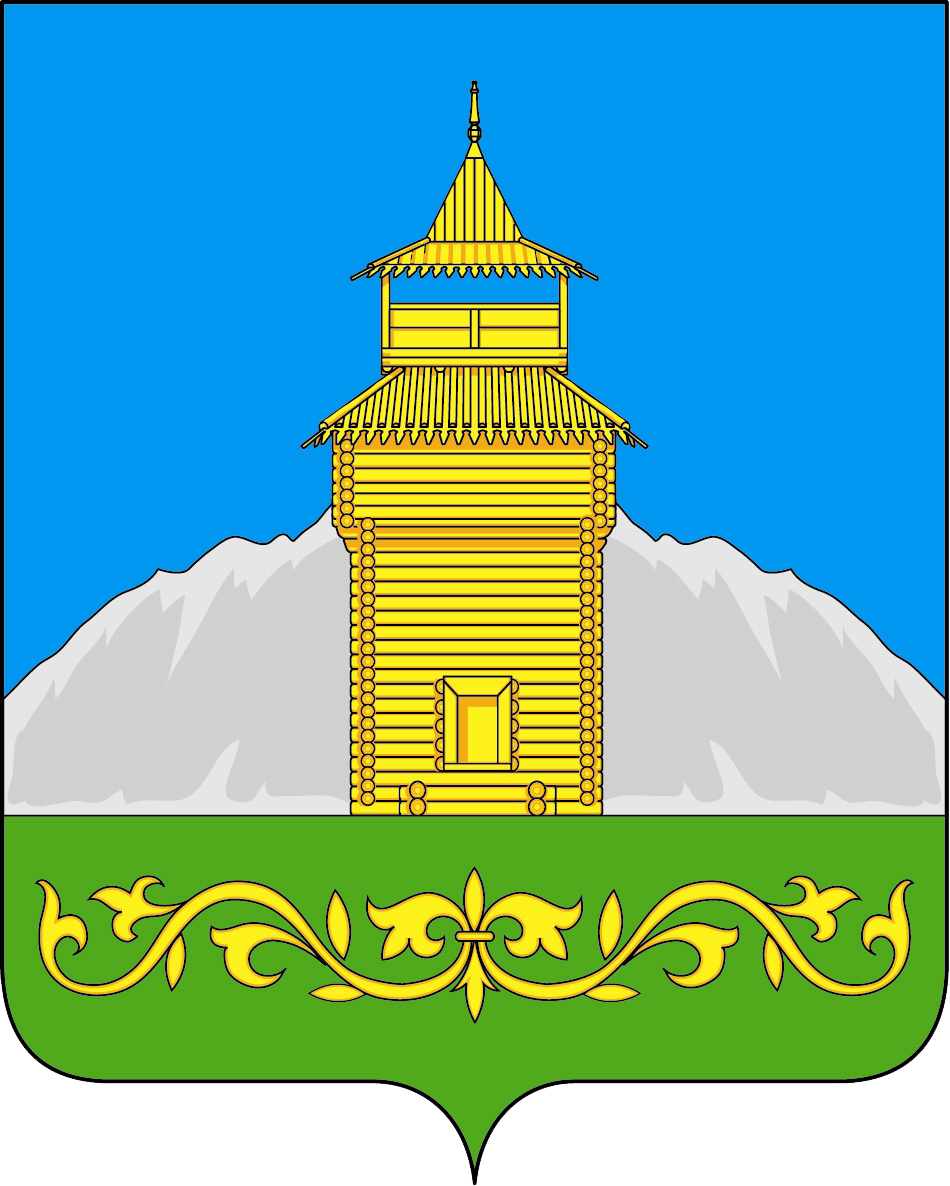 Российская Федерация  Республики Хакасия Администрация Таштыпского  сельсоветаП О С Т А Н О В Л Е Н И Е«26» 05. 2021 г.                                  с.Таштып                                                      № 137       Об утверждении  Порядка проведения оценки технического состоянияавтомобильных дорог общего пользования местного значения  и создании комиссии по оценке технического состояния автомобильных дорог общего пользования местного значения, расположенных на территории Таштыпского сельсовета.     В соответствии с пунктом 5 статьи 14  Федерального закона от 06.10.2003 № 131-ФЗ  "Об общих принципах организации местного самоуправления в Российской Федерации", частью 4 статьи 17 Федерального  закона   от 08.11.2007  № 257-ФЗ «Об автомобильных дорогах и о дорожной деятельности в Российской Федерации и о внесении изменений в отдельные законодательные акты Российской Федерации», со статьей 2 Федерального закона Российской Федерации от 10.12.1995 № 196-ФЗ «О безопасности дорожного движения», Приказом Минтранса России от 27.08.2009 № 150 № «О порядке проведения оценки технического состояния автомобильных дорог»,  руководствуясь п.19 ст.36, п.3 ст.33 Устава Таштыпского  сельсовета  от 21.02.2006 года администрация Таштыпского сельсовета  п о с т а н о в л я е т:1.Утвердить Порядок проведения оценки технического состояния автомобильных дорог общего пользования местного значения, расположенных на территории муниципального образования Таштыпский сельсовет, Таштыпского  района Республики Хакасия, согласно Приложению №1 к настоящему постановлению. 2. Утвердить состав комиссии по оценке технического состояния автомобильных дорог общего пользования местного значения, расположенных на территории муниципального образования Таштыпский сельсовет, Таштыпского района, Республики Хакасия, согласно Приложению № 2 к настоящему постановлению.3. Утвердить Положение о  комиссии по оценке технического состояния автомобильных дорог общего пользования местного значения, расположенных на территории муниципального образования Таштыпский сельсовет, Таштыпского района Республики Хакасия, согласно Приложению № 3 к настоящему постановлению.           4. Настоящее постановление опубликовать в информационном бюллетене «Таштыпский вестник» и разместить на официальном сайте администрации Таштыпского сельсовета.      5. Контроль над исполнением настоящего постановления оставляю за собой. Глава Таштыпского сельсовета                                Р. Х. СалимовПриложение № 1к Постановлению главы                                          Таштыпского сельсоветаот 26.05.2021 г. №137       Порядок проведения оценки технического состоянияавтомобильных дорог общего пользования местного значения, расположенных на территории муниципального образования Таштыпский сельсовет,  Таштыпского  района, Республики Хакасия1. Настоящий Порядок проведения оценки технического состояния автомобильных дорог (далее – Порядок) устанавливает правила определения соответствия транспортно-эксплуатационных характеристик автомобильных дорог  общего пользования местного значения, расположенных на территории муниципального образования Таштыпский сельсовет, Таштыпского района, Республики Хакасия (далее –  Таштыпский сельсовет), требованиям технических регламентов, а также иным нормативным актам в соответствии с требованиями законодательства Российской Федерации в сфере технического регулирования. 2. Для целей настоящего Порядка: под оценкой технического состояния автомобильной дороги общего пользования местного значения, расположенных на территории Таштыпского сельсовета, понимается установление соответствия транспортно-эксплуатационных характеристик автомобильной дороги, полученных на основании данных ее диагностики, требованиям технических регламентов, а также иным нормативным документам в соответствии с требованиями законодательства Российской Федерации в сфере технического регулирования; под диагностикой автомобильной дороги общего пользования местного значения  понимается комплекс работ по обследованию, сбору и анализу информации о параметрах, характеристиках и условиях функционирования автомобильной дороги, о наличии повреждений ее элементов и причин их появления, о характеристиках транспортных потоков; под транспортно-эксплуатационными характеристиками автомобильной дороги понимается комплекс характеристик технического уровня автомобильной дороги и ее эксплуатационного состояния, обеспечивающий требуемые потребительские свойства автомобильной дороги; под техническим уровнем автомобильной дороги понимается степень соответствия нормативным требованиям постоянных (незначительно меняющихся в процессе эксплуатации или меняющихся после реконструкции и капитального ремонта) параметров и характеристик автомобильной дороги; под эксплуатационным состоянием автомобильной дороги понимается степень соответствия нормативным требованиям переменных параметров и характеристик автомобильной дороги, организации и условий дорожного движения, изменяющихся в процессе эксплуатации автомобильной дороги; под потребительскими свойствами автомобильной дороги понимается совокупность показателей, влияющих на эффективность и безопасность работы автомобильного транспорта, отражающих интересы пользователей и степень влияния на окружающую среду. 3. К основным постоянным параметрам и характеристикам автомобильной дороги, определяющим ее технический уровень, относятся: - ширина проезжей части и земляного полотна; - габарит приближения; - длины прямых, число углов поворотов в плане трассы и величины их радиусов; - протяженность подъемов и спусков; - продольный и поперечный уклоны; - высота насыпи и глубина выемки; - габариты искусственных дорожных сооружений; - наличие элементов водоотвода; - наличие элементов обустройства дороги и технических средств организации дорожного движения. 4. К основным переменным параметрам и характеристикам автомобильной дороги, определяющим ее эксплуатационное состояние, относятся: - продольная ровность и колейность дорожного покрытия; - сцепные свойства дорожного покрытия и состояние обочин; - прочность дорожной одежды; - грузоподъемность искусственных дорожных сооружений; - объем и вид повреждений проезжей части, земляного полотна и системы водоотвода, искусственных дорожных сооружений, элементов обустройства дороги и технических средств организации дорожного движения. 5. К основным показателям потребительских свойств автомобильной дороги, относятся: - средняя скорость движения транспортного потока; - безопасность и удобство движения транспортного потока; - пропускная способность и уровень загрузки автомобильной дороги движением; - среднегодовая суточная интенсивность движения и состав транспортного потока; - способность дороги пропускать транспортные средства с допустимыми для движения осевыми нагрузками, общей массой и габаритами; - степень воздействия дороги на окружающую среду. 6. Оценка технического состояния автомобильных дорог местного значения  проводится в отношении автомобильных дорог общего пользования местного значения администрацией Таштыпского сельсовета в области использования автомобильных дорог и осуществления дорожной деятельности, либо уполномоченной ею организацией.7. Для проведения работ по диагностике и оценке технического состояния автомобильных дорог общего пользования местного значения, расположенных на территории Таштыпского сельсовета, могут привлекаться организации, имеющие необходимые приборы, оборудование, передвижные лаборатории и квалифицированный персонал, на основе конкурсов (аукционов), проводимых в соответствии с законодательством Российской Федерации. 8. Диагностика автомобильных дорог общего пользования местного значения  проводится в соответствии с требованиями законодательства Российской Федерации в сфере технического регулирования. Виды диагностики автомобильных дорог приведены в Приложении к настоящему Порядку. При проведении диагностики автомобильных дорог должно использоваться измерительное оборудование приборы, передвижные лаборатории, имеющее свидетельство о поверке, утвержденное в установленном порядке. Данное оборудование должно быть включено в Государственный реестр средств измерений, либо должно быть метрологически аттестованным. 9. Результаты оценки технического состояния автомобильной дороги используются для: - формирования и обновления автоматизированного банка дорожных и мостовых данных; - заполнения форм государственной статистической отчетности; - оценки потребности в работах по реконструкции, капитальному ремонту, ремонту и содержанию автомобильных дорог; - ежегодного и среднесрочного планирования работ по реконструкции, капитальному ремонту, ремонту и содержанию автомобильных дорог; - разработки обоснований по реконструкции, капитальному ремонту, ремонту и содержанию автомобильных дорог и развитию дорожной сети с выбором приоритетных объектов; - разработки программ по повышению безопасности дорожного движения; определения возможности движения транспортного средства, - осуществляющего перевозки тяжеловесных и (или) крупногабаритных грузов, по автомобильной дороге; - организации временного ограничения или прекращения движения транспортных средств по автомобильным дорогам; - оценки эффективности использования новых технологий, материалов, машин и механизмов при реконструкции, капитальном ремонте, ремонте и содержании автомобильных дорог; - формирования муниципального  реестра автомобильных дорог местного значения; - иных целей, предусмотренных законодательством Российской Федерации, муниципальными правовыми актами администрации Таштыпского сельсовета.Приложение к Порядку проведения оценки технического состояния автомобильных дорог общего пользования местного значения муниципального образования Таштыпский сельсовет, Таштыпского района, Республики ХакасияВиды диагностики автомобильных дорог общего пользования местного значения, расположенных на территории Таштыпского сельсоветаПриложение № 2к постановлению главы Таштыпского сельсоветаот 26.05.2021 г. №137.Состав комиссии по оценке технического состояния автомобильных дорог общего пользования местного значения, расположенных на территории Таштыпского сельсоветаПредседатель комиссии:Секретарь комиссии:Члены комиссии:Приложение № 3к постановлению Главы Таштыпского сельсоветаот 26.05.2021 г. №137.ПОЛОЖЕНИЕо  комиссии по оценке техническогосостояния автомобильных дорог, расположенных на территорииТаштыпского сельсоветаОбщие положения      1.1. Комиссия по оценке технического состояния автомобильных дорог общего пользования местного значения Таштыпского сельсовета (далее - Комиссия) является коллегиальным органом администрации Таштыпского сельсовета, осуществляющим диагностику автомобильных дорог общего пользования местного значения, расположенных  на территории Таштыпского сельсовета.      1.2. В своей деятельности Комиссия руководствуется  Федеральным законом от  08.11.2007  №  257-ФЗ «Об автомобильных дорогах и о дорожной деятельности в Российской Федерации и о внесении изменений в отдельные законодательные акты Российской Федерации», приказом Минтранса Российской Федерации от 27.08.2009   № 150 «О порядке проведения оценки технического состояния автомобильных дорог», нормативно-правовыми актами администрации Таштыпского сельсовета .      1.3. Состав Комиссии утверждается постановлением администрации Таштыпского сельсовета.Основные функции Комиссии      2.1. Основной задачей Комиссии является оценка соответствия транспортно-эксплуатационных характеристик автомобильных дорог общего пользования местного значения на территории Таштыпского сельсовета (далее – автомобильные дороги) требованиям технических регламентов.Диагностика автомобильных дорог осуществляется в целях получения полной и достоверной информации о состоянии автомобильных дорог и принятых мерах по устранению ранее отмеченных недостатков, дальнейшей разработки рекомендаций по снижению уровня аварийности, улучшению организации дорожного движения. Данная оценка учитывается при планировании работ по капитальному ремонту, ремонту и содержанию автомобильных дорог.      2.2. При подготовке к диагностике Комиссия изучает имеющиеся сведения об автомобильных дорогах:      - технические паспорта автомобильных дорог;      - схемы дислокации дорожных знаков;      - статистика аварийности;      - предыдущие акты оценки технического состояния автомобильных дорог.      2.3. В процессе диагностики технического состояния автомобильных дорог Комиссия определяет:     - параметры и характеристики автомобильных дорог, определяющие степень соответствия нормативным требованиям постоянных параметров и характеристик автомобильных дорог (технический уровень автомобильных дорог);     - параметры и характеристики автомобильных дорог, определяющие степень соответствия нормативным требованиям переменных параметров и характеристик автомобильных дорог, организации и условий дорожного движения, изменяющихся в процессе эксплуатации автомобильных дорог (эксплуатационное состояние автомобильных дорог);     - характеристики автомобильных дорог, определяющие совокупность показателей, влияющих на эффективность и безопасность работы автомобильного транспорта, отражающих интересы пользователей и степень влияния на окружающую среду (потребительские свойства автомобильных дорог).     2.4. Комиссия проводит следующие виды диагностики автомобильных дорог:      а) первичная диагностика – инструментальное и визуальное обследование по параметрам, влияющим на транспортно-эксплуатационные характеристики автомобильных дорог, проводится 1 раз в 5 лет;      б) повторная диагностика – инструментальное и визуальное обследование с выборочным количеством параметров, влияющих на транспортно-эксплуатационные характеристики автомобильных дорог, проводится 1 раз в год (в начале осеннего периода);      в) приемочная диагностика – инструментальное и визуальное обследование по параметрам, влияющим на транспортно-эксплуатационные характеристики автомобильных дорог, проводится при вводе автомобильных дорог (участков автомобильных дорог) в эксплуатацию после строительства, реконструкции или капитального ремонта.         2.5. В процессе обследования путем визуального осмотра устанавливаются и определяются наличие и состояние технических средств дорожного движения, качество содержания дороги и дорожных сооружений, дается оценка их соответствия требованиям, предъявляемым исходя из существующей интенсивности движения и транспортного потока. Готовятся предложения по внесению изменений в дислокации дорожных знаков и схем разметки.         2.6. При проведении обследования технического состояния автомобильных дорог общего пользования местного значения, находящиеся на территории Таштыпского сельсовета основное внимание уделяется:              - эксплуатационному состоянию проезжей части, обочин, тротуаров, пешеходных дорожек;              - обеспечению видимости на кривых в плане и продольных в профиле, пересечениях и примыканиях;              - ограждению мест производства работ на проезжей части, организации и состоянию их объездов;              - состоянию дорожных знаков, разметки;              - обеспечению чистоты и порядка полосы отвода и территории, прилегающей к дороге.       2.7. По результатам проведения диагностики автомобильных дорог составляется акт оценки технического состояния автомобильной дороги (далее – Акт), в котором указываются обследуемые параметры автомобильной дороги, заключение по оценке технического состояния автомобильной дороги и предложения по устранению выявленных недостатков (Приложение к положению).       2.8. При выявлении в процессе проведения обследования технического состояния автомобильных дорог отступлений от требований к эксплуатационному состоянию дорог по условиям обеспечения безопасности дорожного движения готовится предписание, и устанавливаются сроки устранения недостатков, определенные государственным стандартом.3. Полномочия Комиссии     3.1. На основании данных диагностики автомобильных дорог Комиссия устанавливает степень соответствия транспортно-эксплуатационных характеристик автомобильных дорог требованиям технических регламентов.     3.2. В случае выявления несоответствия транспортно-эксплуатационных характеристик автомобильных дорог требованиям технических регламентов Комиссия вырабатывает предложения о проведении неотложных и перспективных мероприятий, направленных на их устранение.Права комиссии      4.1. Комиссия имеет право:      - запрашивать и получать от специализированных организаций независимо от форм собственности сведения, необходимые для решения возложенных на Комиссию задач;      - вносить предложения по вопросам безопасности дорожного движения в органы, в компетенцию которых входит решение указанных вопросов.Организация работы комиссии     5.1. Комиссию возглавляет председатель, который руководит работой Комиссии, дает поручения ее членам и проверяет их исполнение.     5.2. Секретарь Комиссии ведет рабочую документацию Комиссии, оповещает ее членов о сроках проведения диагностики,  оформляет Акт.     5.3. Решение Комиссии принимается  большинством голосов ее членов, присутствующих на диагностике автомобильной дороги, и заносится в Акт, который подписывается всеми членами Комиссии.      5.4. Оформление Акта осуществляется в срок, не превышающий трех дней со дня окончания диагностики.АКТоценки технического состояния автомобильных дорог,расположенных на территории Таштыпского сельсовета.      Комиссия по оценке технического состояния автомобильных дорог, расположенных на территории Таштыпского сельсовета, утвержденная постановлением главы Таштыпского сельсовета от ______________2021 г. № ___в составе:председателя комиссии:секретарь комиссии:членов комиссии:Рассмотрев представленную документацию: _____________________________________________________________________________
и проведя визуальное обследование объекта_____________________________________________________________________________(указать наименование объекта и его функциональное назначение)по адресу: с. Солянка, ул. __________________________________, год ввода в эксплуатацию _________, дата последнего ремонта, реконструкции _________, протяженность ____________ км.,Комиссия установила следующее:1) параметры и характеристики автомобильной дороги, определяющие степень соответствия нормативным требованиям постоянных (незначительно меняющихся в процессе эксплуатации или меняющихся после реконструкции и капитального ремонта) параметров и характеристик автомобильной дороги (технический уровень автомобильной дороги):ширина проезжей части и земляного полотна ________________________________;габариты искусственных дорожных сооружений _____________________________;наличие элементов водоотвода ____________________________________________;наличие элементов обустройства дороги и технических средств организации дорожного движения___________________________________________________________;2) параметры и характеристики автомобильной дороги, определяющие степень соответствия нормативным требованиям переменных параметров и характеристик автомобильной дороги, организации и условий дорожного движения, изменяющихся  в процессе эксплуатации автомобильной дороги (эксплуатационное состояние автомобильной дороги):объем и вид повреждений проезжей части, земляного полотна и системы водоотвода, искусственных дорожных сооружений, элементов обустройства дороги и технических средств организации дорожного движения _____________________________;Заключение:1. Заключение по оценке технического состояния объекта: __________________________________________________________________________2. Предложения по устранению недостатков, сроки их проведения, конкретные исполнители:____________________________________________Председатель комиссии    ____________________   /____________________/			                   (подпись)                                (Ф.И.О.)Секретарь комиссии    ____________________   /____________________/			                   (подпись)                                (Ф.И.О.)Члены комиссии                ____________________   /____________________/			                   (подпись)                                (Ф.И.О.)                                             ____________________   /____________________/			                   (подпись)                                (Ф.И.О.)                                             ____________________   /____________________/			                   (подпись)                                (Ф.И.О.)№п/пВид диагностикиСостав работПериодичностьпроведениядиагностики1Первичная диагностикаИнструментальное и визуальное обследование по параметрам, влияющим на транспортно-эксплуатационные характеристики автомобильных дорог один раз в  5 лет2Повторная диагностикаИнструментальное и визуальное обследование с выборочным количеством параметров, влияющих на транспортно-эксплуатационные характеристики автомобильных дорог один раз в год3Приемочная диагностикаИнструментальное и визуальное обследование по параметрам, влияющим на транспортно-эксплуатационные характеристики автомобильных дорог при вводе автомобильной дороги (участков дороги) в эксплуатацию после строительства, реконструкции или капитального ремонта4Специализированная диагностикаДетальное инструментальное и визуальное обследование автомобильных дорог или участков автомобильных дорог по заданному числу параметров с использованием элементов изыскательских работ при определении возможности движения транспортного средства, осуществляющего перевозки тяжеловесных и (или) крупногабаритных грузов по автомобильной дороге, а также в иных случаях, когда необходимо выявление причин снижения параметров и характеристик элементов автомобильных дорогСалимов Рустам ХайратдиновичГлава Таштыпского сельсоветаЧильчигешева Галина АлександровнаАрхитектор администрацииТаштыпского сельсоветаАндреева Алла ВладимировнаДепутат на постоянной основе Таштыпского сельсоветаМирошенко Елена ВикторовнаТонких Анастасия ЮрьевнаНачальник отдела делопроизводства администрации Таштыпского сельсоветаСпециалист по муниципальному имуществу администрации Таштыпского сельсоветаПриложение к Положению о  комиссии по оценке технического состояния автомобильных дорог, расположенных на территории Таштыпского сельсовета